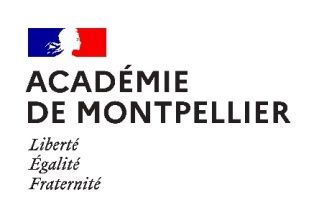 N° IDENTIFIANT NATIONAL ELEVE OUN° ATTRIBUé EN FIN DE SAISIE des vœux, réalisée par la DSDEN du département demandé en premier vœu, pour les candidats non scolarisés*Les ES (enseignements de spécialité) « rares » sont : Arts, Littérature et langues et cultures de l’antiquité, Numérique et sciences informatiques, Sciences de l’ingénieurJoindre un justificatif de domicile pour appartenance à l'académie dans AFFELNETCOLLER L’ETIQUETTE OU  COMPLÉTER	F 	G  NOM : 	Prénom : …………………………………………….Date de naissance :	Nom et prénom du représentant légal de l’élève :………………………………………………………………..Adresse N°	rue/Bd./Av……………………………………………………………………………….Code postal	Commune……………………………………Téléphone 1 :…………………………. Téléphone 2 :	Mèl :…………………………………………………………………………Classe actuelle :	LV1 …………………………..LV2	………………………………………Établissement d’origine : 	Public   	Privé sous contrat 	Privé hors contrat COLLER L’ETIQUETTE OU  COMPLÉTER	F 	G  NOM : 	Prénom : …………………………………………….Date de naissance :	Nom et prénom du représentant légal de l’élève :………………………………………………………………..Adresse N°	rue/Bd./Av……………………………………………………………………………….Code postal	Commune……………………………………Téléphone 1 :…………………………. Téléphone 2 :	Mèl :…………………………………………………………………………Classe actuelle :	LV1 …………………………..LV2	………………………………………SCOLARITE d’origine :COLLER L’ETIQUETTE OU  COMPLÉTER	F 	G  NOM : 	Prénom : …………………………………………….Date de naissance :	Nom et prénom du représentant légal de l’élève :………………………………………………………………..Adresse N°	rue/Bd./Av……………………………………………………………………………….Code postal	Commune……………………………………Téléphone 1 :…………………………. Téléphone 2 :	Mèl :…………………………………………………………………………Classe actuelle :	LV1 …………………………..LV2	………………………………………Elève présentant une situation médicale particulière :  Oui    	Non  COLLER L’ETIQUETTE OU  COMPLÉTER	F 	G  NOM : 	Prénom : …………………………………………….Date de naissance :	Nom et prénom du représentant légal de l’élève :………………………………………………………………..Adresse N°	rue/Bd./Av……………………………………………………………………………….Code postal	Commune……………………………………Téléphone 1 :…………………………. Téléphone 2 :	Mèl :…………………………………………………………………………Classe actuelle :	LV1 …………………………..LV2	………………………………………Professeur principal : …………………………………………………Cachet de l’établissement :Code établissement :	VŒUX FORMULÉS PAR L’ÉLÈVEVŒUX FORMULÉS PAR L’ÉLÈVEVŒUX FORMULÉS PAR L’ÉLÈVEVŒUX FORMULÉS PAR L’ÉLÈVEVŒUX FORMULÉS PAR L’ÉLÈVEVŒUX FORMULÉS PAR L’ÉLÈVEVŒUX FORMULÉS PAR L’ÉLÈVEVŒUX FORMULÉS PAR L’ÉLÈVEOrdredes vœuxNiveau d'affectation - 2nde ou -1CAP ou- 1èreDiplômes et spécialités ou éventuellement enseignements optionnels demandés (indiquer par la lettre "D" si le vœu est dérogatoire au secteur)Établissements demandésCochez si ES de 1ère G. « rare » souhaité*Statutde la formation demandéeCodes  vœuxAvis du chef d’établissement (pour la voie professionnelle) : R : réservé    
SO : sans oppositionF : favorable 
TF : très favorable1Scolaire 	Apprentissage 2Scolaire 	Apprentissage 3Scolaire 	Apprentissage 4Scolaire 	Apprentissage 5Scolaire 	Apprentissage 6Scolaire 	Apprentissage 7Scolaire 	Apprentissage 8Scolaire 	Apprentissage 9Scolaire 	Apprentissage 10Scolaire 	Apprentissage Date et signature du représentant légal ou de l'élève majeur :Date et signature du représentant légal ou de l'élève majeur :Date et signature du représentant légal ou de l'élève majeur :Date et signature du représentant légal ou de l'élève majeur :Date et signature du représentant légal ou de l'élève majeur :Date et signature du représentant légal ou de l'élève majeur :Date et signature du représentant légal ou de l'élève majeur :Date et signature du représentant légal ou de l'élève majeur :MOYENNES ANNUELLES DE L’ÉLÈVE PAR CHAMPS DISCIPLINAIRE (à compléter par l'établissement ou l'administration)MOYENNES ANNUELLES DE L’ÉLÈVE PAR CHAMPS DISCIPLINAIRE (à compléter par l'établissement ou l'administration)MOYENNES ANNUELLES DE L’ÉLÈVE PAR CHAMPS DISCIPLINAIRE (à compléter par l'établissement ou l'administration)MOYENNES ANNUELLES DE L’ÉLÈVE PAR CHAMPS DISCIPLINAIRE (à compléter par l'établissement ou l'administration)MOYENNES ANNUELLES DE L’ÉLÈVE PAR CHAMPS DISCIPLINAIRE (à compléter par l'établissement ou l'administration)MOYENNES ANNUELLES DE L’ÉLÈVE PAR CHAMPS DISCIPLINAIRE (à compléter par l'établissement ou l'administration)MOYENNES ANNUELLES DE L’ÉLÈVE PAR CHAMPS DISCIPLINAIRE (à compléter par l'établissement ou l'administration)MOYENNES ANNUELLES DE L’ÉLÈVE PAR CHAMPS DISCIPLINAIRE (à compléter par l'établissement ou l'administration)MOYENNES ANNUELLES DE L’ÉLÈVE PAR CHAMPS DISCIPLINAIRE (à compléter par l'établissement ou l'administration)MOYENNES ANNUELLES DE L’ÉLÈVE PAR CHAMPS DISCIPLINAIRE (à compléter par l'établissement ou l'administration)FrançaisMathsH-GéoLangue 
vivante 1Langue 
vivante 2EPSArtsSVT / Sciences / Biologie Technologie / Enseignements pro.Physique Chimie / Découverte proEVALUATIONS DES COMPOSANTES DU SOCLE COMMUN 
(à compléter par l'établissement ou l'administration pour les élèves de 3ème exclusivement)Maîtrise insuffisanteMaîtrise fragileMaîtrise satisfaisanteTrès bonne maîtrise1. Comprendre, s’exprimer en utilisant la langue française à l’oral et à l’écrit2. Comprendre, s’exprimer en utilisant une langue étrangère et, le cas échéant, une langue régionale3. Comprendre, s’exprimer en utilisant les langages mathématiques, scientifiques et informatiques4. Comprendre, s’exprimer en utilisant les langages des arts et du corps5. Les méthodes et outils pour apprendre6. La formation de la personne et du citoyen7. Les systèmes naturels et les systèmes techniques8. Les représentations du monde et l’activité humaine